Конспект НОД по речевому развитию в подготовительной к школе группе по теме «Мой поселок. Сельские поселения Новосибирского района»Автор: воспитатель 1 квалификационной категории Дунда Екатерина СергеевнаИнтеграция образовательных областей: познавательное развитие, социально-коммуникативное развитие, художественно-эстетическое развитие. Цель: продолжать знакомить детей с населёнными пунктами Новосибирского района посредством сюжетно-ролевой игры.Задачи: учить составлять описательный рассказ по фотографии, побуждать фантазировать. Закреплять умение работать в команде. Воспитывать патриотические чувства к своему району.Материалы и оборудование: магнитная доска, ноутбук, проектор, видеозаставка теленовостей, видеофрагмент новостей, фотографии сел Новосибирского района с добавленными мульти героями в конвертах для пяти команд и в электронном виде. Столы с микрофонами, коробка с цветными микрофонами из картона для жеребьевки. Три корзинки пластмассовые.1. Сюрпризный момент. Воспитатель включает видеофрагмент новостей. 2. Воспитатель: Ребята, как называется профессия человека, который сейчас рассказывал нам новости? Дети: ведущий новостей, телеведущийВоспитатель: Всё верно. Это ведущий новостей или телеведущий. Как вы думаете это сложная работа? Если сложная то, почему? Или простая?Дети: ответы детей. Воспитатель выслушивает несколько мнений.Воспитатель: 1 вариант - Я вижу, что у вас мнения разделились. Одни из вас считают, что эта работа сложная, другие – простая. Может тогда нам попробовать самим стать ведущими и комментаторами новостей?2 вариант – вы думаете, что эта профессия сложная. Предлагаю проверить на себе. Мы сейчас сами станем ведущими и комментаторами новостей. Попробуем?Дети: да. Давайте Воспитатель: Ребята, если кто-то стесняется, вы можете побыть зрителями или гостями студии. Согласны?Ответы детейВоспитатель: для начала обратите внимание, что у нас уже есть столы телеведущих с микрофонами. Вы, наверное, обращали внимание, что у каждого канала есть свои ведущие.  Столы у нас тоже поделены. Один стол – это ведущие первого канала, другой – канал НТВ и т.д. Вот сейчас мы с вами разделимся на команды. Кто желает побыть телеведущим, возьмите из коробки один микрофон и проходите за соответствующий стол. (дети делятся на команды путем жеребьевки. Зрители занимают места на стульчиках, ведущие за столами)Воспитатель: если вы не против, то я буду – директором каналов, который дает задания своим сотрудникам. Вы разделились на сотрудников разных каналов. Сейчас даю вам одну минутку решить кто из вас:комментатор спортивных новостей – это человек рассказывающий о новостях спорта;журналист с места – человек, который находился на месте съемки репортажа.Телеведущий – человек, который рассказывает коротко о случившемся и может вести беседу с журналистом и комментатором спортивных новостей.Дети совещаются и распределяют роли.Воспитатель: Вижу, что вы готовы. Итак, ваши задания. В конвертах лежат фотографии событий, которые вы будете освещать. Обратите внимание, что на них присутствуют мультгерои. Сейчас я подойду к каждому каналу и расскажу – какое здание у вас на фотографии и в каком селе оно находится. На подготовку новостей вам даю по 2 минутки. Включите фантазию, придумайте сами что делает этот мультгерой в школе или на спортивном стадионе. Обязательно опишите здание с фотографии.(воспитатель называет каждой команде село и здания. Дает образец рассказа).Образец: здравствуйте, в эфире первого канала Новости и я её ведущая -……Сегодня наши журналисты расскажут вам о событиях села Криводановка. Передаю слово нашему журналисту….. Добрый день. Сегодня школу с.Крвиодановка, посетила Принцесса София и ……Ей понравилось наша большая 2 этажная школа……. Телеведущая передает слово комментатору. Сегодня на стадионе с.Крвиодановка прошел футбольный матч между командой Фиксиков и командой Барбоскиных…… Воспитатель: Ну что ребята, готовы? Сначала, как истинные телеведущие мы должны приготовить наши языки и губы много говорить.Артикуляционная гимнастика нам поможет. (Выполняется гимнастика)Начинается сюжетно-ролевая игра. Воспитатель слушает и поправляет. Помогает детям при затруднениях.Воспитатель: ну, ребята. Вы все молодцы. Вот мы сами и попробовали быть телеведущими. У нас есть три корзинки. Если вам работа телеведущего показалась интересной, но сложной, то положите свой микрофон в первую корзинку. Если интересной, но простой, то во вторую корзинку. Если не интересная профессия, то в третью корзинку. (Дети раскладывают микрофоны по корзинкам)Кому понравилось наше занятие – похлопайте. Кому не понравилось – потопайте.По желанию детей игра может продолжится пример фотографий  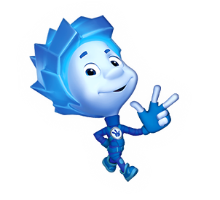 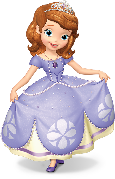 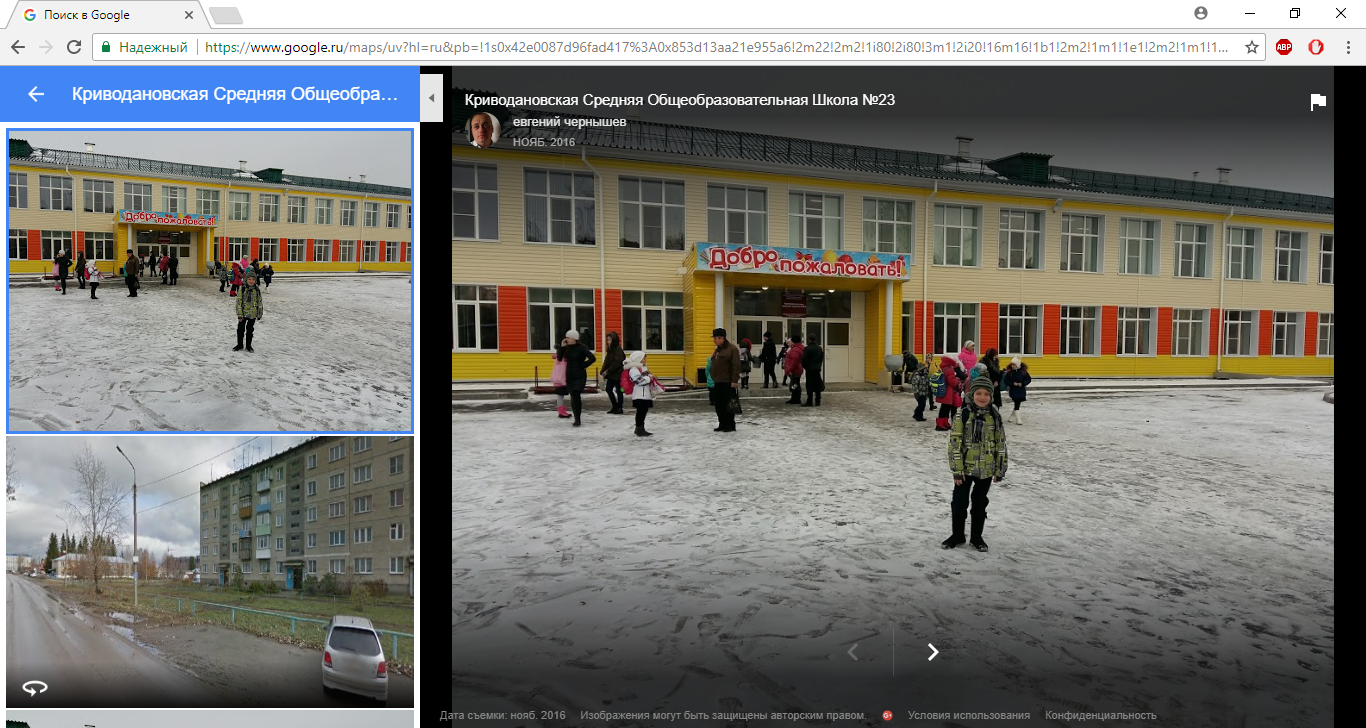 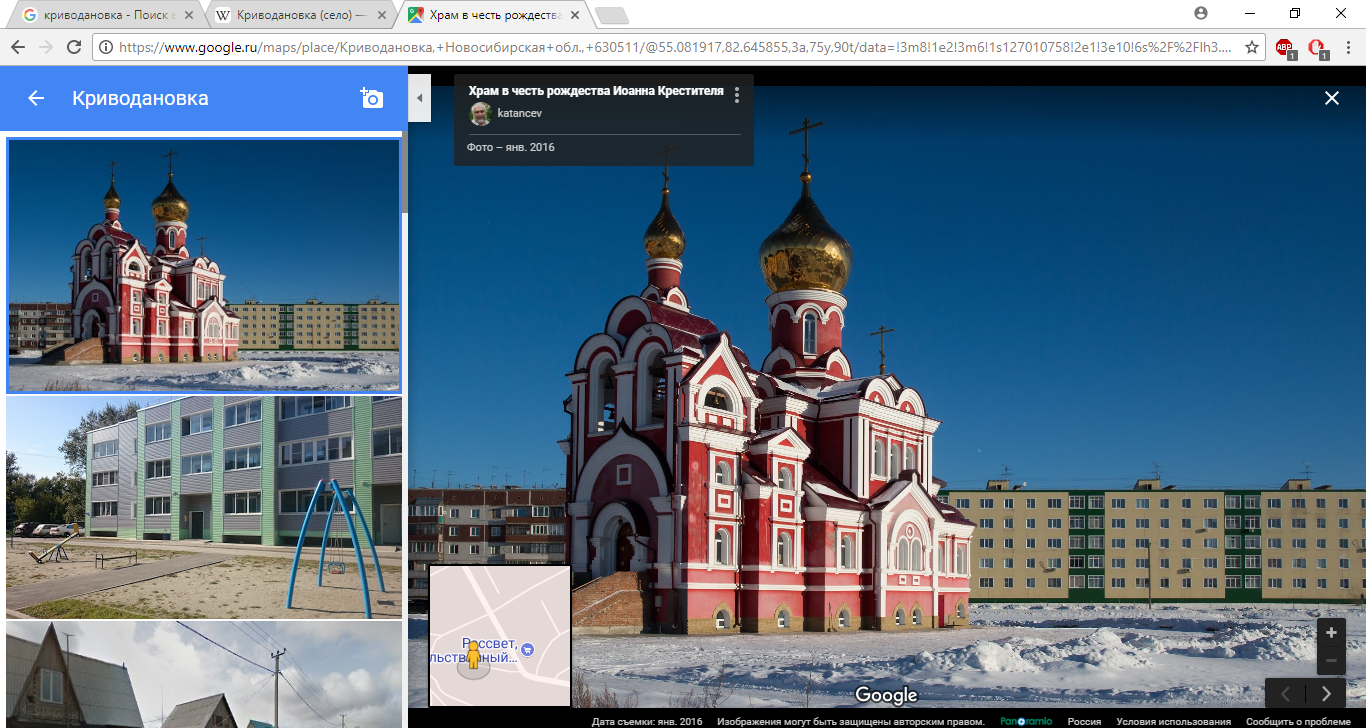 